Examen HAVO	Hoger     	Algemeen     	VoortgezetOnderwijs20 03Tijdvak 2Woensdag 18 juni13.30 – 16.30 uurAls bij een vraag een verklaring, uitleg, berekening of afleiding gevraagd wordt, worden aan het antwoord meestal geenpunten toegekend als deze verklaring, uitleg, berekening of afleiding ontbreekt.Voor dit examen zijn maximaal 82 punten te behalen; het examen bestaat uit 39 vragen. Voor elk vraagnummer is aangegeven hoeveel punten met een goed antwoord behaald kunnen worden.Geef niet meer antwoorden (redenen,voorbeelden e.d.) dan er worden gevraagd.Als er bijvoorbeeld twee redenen wordengevraagd en je geeft meer dan twee redenen, dan worden alleen de eerste twee in debeoordeling meegeteld.300036  22	BeginSuperzwaartekst 1In 1999 meldden onderzoekers uit Berkeley de ontdekking van de elementen 116 en 118. Hieronder is een tekst uit een krant over dit onderwerp opgenomen.Superzware elementen 116 en 118 gemaakt in BerkeleyIn het Californische Lawrence Livermore National Laboratory in Berkeley zijn desuperzware elementen 116 en 118 ontdekt. Ze werden gemaakt door een plaat lood (Pb-208) te beschieten met een bundel kryptonkernen (Kr-86). Het resultaat wasdat na fusie van beide middelzware kernen en het wegvliegen van een neutron, element 118 ontstond. Binnen een milliseconde viel het uiteen in element 116 en een alfa-deeltje (een alfa-deeltje bestaat uit twee protonen en twee neutronen).naar: NRC Handelsblad2p	1 	Bereken het aantal neutronen in de kern van een atoom Kr-86.Met de gegevens uit tekst 1 is het mogelijk het massagetal van de ontstane kern van een atoom van element 118 te berekenen.2p	2 	Bereken het massagetal van de ontstane kern van een atoom van element 118.1p	3 	Welke lading heeft een alfa-deeltje?Element 118 staat nog niet in het Periodiek Systeem van Binas-tabel 104. Toch is het mogelijk dit element in deze tabel in te passen.1p	4 	Geef het nummer van de groep in het Periodiek Systeem waartoe element 118 behoort.In 2001 verscheen in het blad Physical Review Letters een bericht van dezelfde onderzoekers uit Berkeley.tekst 2In 1999 hebben we de synthese gemeld van element 118 met een lood-kryptonreactie. Bij vervolgexperimenten bleek het niet mogelijk de synthese van element 118 te herhalen. Daarom hebben wij, samen met onafhankelijke experts, deoorspronkelijke waarnemingen van onze experimenten van 1999 opnieuwgeanalyseerd. Op basis van deze nieuwe analyse trekken we onze claim op de synthese van element 118 in.naar: Physical Review LettersDe onderzoekers geven toe dat ze een fout hebben gemaakt. We kunnen vier mogelijke fouten onderscheiden:onjuiste onderzoeksvraag;onjuiste uitvoering van het experiment;onjuiste waarnemingen bij het experiment;onjuiste conclusie getrokken uit de waarnemingen.2p	5 	Leg aan de hand van tekst 2 uit, welke van deze vier fouten door de onderzoekers wordt toegegeven.Tranentekst 3Waarom veroorzaken uien tranende ogen?Als uien geschild of gesneden worden, komt door de beschadiging van de cellen een enzym vrij. Dit enzym breekt een reukloze verbinding af waarbij onder andere het vluchtige propaanthial-S-oxide ontstaat. Als deze verbinding in de ogen komt, veroorzaakt dat irritatie. De ogen reageren hierop door traanvocht te produceren.Vermoed wordt dat de irritatie niet wordt veroorzaakt door propaanthial-S-oxide zelf, maar door het zuur dat ontstaat als propaanthial-S-oxide met water reageert: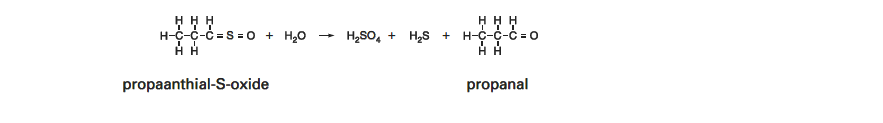 Om te voorkomen dat tranende ogen ontstaan bij het snijden van een ui zijn er twee mogelijkheden:gebruik een ui uit de koelkast;snijd de ui met een nat mes, of nog beter: onder water.naar: Education in ChemistryIn de bovenstaande tekst is de reactievergelijking onvolledig weergegeven: de coëfficiënten zijn weggelaten.2p	6 	Neem de onvolledige reactievergelijking uit de tekst over en zet er de juiste coëfficiënten in.Bij de reactie ontstaan twee zuren: zwavelzuur en waterstofsulfide.3p	7 	Geef de molecuulformules van zwavelzuur en waterstofsulfide en leg met behulp vangegevens uit Binas uit welk van de zuren zwavelzuur en waterstofsulfide het sterkste zuur is.Over het effect van propanal op de ogen wordt niets gezegd.1p	8 	Beschrijf hoe je te weten kan komen of propanal ook irritatie van de ogen kan veroorzaken.1p	9 	Verklaar waarom het gebruiken van een ui uit de koelkast kan voorkomen dat de ogen gaan tranen.1p  10 	Verklaar waarom het gebruik van een nat mes bij het snijden van een ui kan voorkomen dat de ogen gaan tranen.KolenvergassingIn Buggenum bij Roermond heeft het bedrijf Demkolec in 1994 ’s werelds eerste en ookgrootste kolenvergassingsinstallatie voor de productie van elektriciteit in bedrijf genomen. De installatie verbruikt per dag 2,0·106 kg steenkool.In een interview met een vaktijdschrift zegt de bedrijfsleider het volgende:tekst 41 De elektriciteitsproducenten hadden de behoefte om naast aardgas en kernenergie2 ook steenkool te kunnen blijven stoken. De wereldvoorraad steenkool is groot3   genoeg om er nog meer dan tweehonderd jaar gebruik van te maken. Aardgas zal4   veel eerder schaars en duur worden. Steenkool heeft dan nog steeds een lage en5 stabiele prijs. Nadeel van steenkool is dat je er het hele Periodieke Systeem van6 elementen in aantreft. Bij directe verbranding komen die elementen terecht in de as,7 vliegas, slak en rookgassen. Reiniging van deze rookgassen is kostbaar en de8 milieueisen worden steeds strenger. Men zocht dus een andere technologie.9 Door de steenkool eerst te vergassen, rafel je alle verbindingen uit elkaar en scheid10 je de elementen al voor de verbranding. Het ontstane gasmengsel wordt in een11 aantal stappen ontdaan van alle milieubezwaarlijke verontreinigingen. Wat je12 overhoudt is een schoon optimaal brandbaar gasmengsel van koolstofmono-oxide13 en waterstof. Dat verbranden we in de gasturbine nog schoner dan aardgas. Uit de14 schoorsteen komt dus voornamelijk koolstofdioxide en waterdamp en daarnaast een15 geringe hoeveelheid zwaveldioxide.naar: INSPANNING2p 11    	Noem uit tekst 4 een argument waarom de elektriciteitsproducenten de behoefte hadden om steenkool te blijven stoken en, eveneens uit tekst 4, een argument waarom werd besloten de kolen eerst te vergassen in plaats van direct te verbranden.Noteer je antwoord als volgt:argument voor gebruik van steenkool: … argument voor kolenvergassing: …Andere argumenten voor kolenvergassing staan op de website van Demkolec.tekst 51  Het bedrijf Demkolec heeft als doel het opwekken van ‘schone’ elektriciteit door het2   vergassen van steenkool. De kolenvergassing vindt plaats door fijn gepoederd3   steenkool bij hoge temperatuur te laten reageren met zuivere zuurstof. Het eerst4   vergassen van steenkool levert een aantal voordelen op ten opzichte van  directe5   verbranding. Zo is het rendement bij vergassing hoger, waardoor minder steenkool6   odig is per kWh stroom. Daardoor stoot Demkolec ook minder CO2 uit. Bovendien7   worden bij het vergassen weinig verzurende gassen (SO2 en NOx) in de lucht8   gebracht.naar: www.demkolec.com3p  12 	Verklaar met behulp van het botsende-deeltjes-model welke invloed het verpoederen van de steenkool heeft op de reactiesnelheid in de vergasser.Belangrijke milieuproblemen zijn:aantasting van de ozonlaag;ontstaan van zure regen;versterking van het broeikaseffect.Twee van deze drie milieuproblemen worden volgens Demkolec door de nieuwe kolenvergasser gunstig beïnvloed.2p  13 	Leg uit aan de hand van tekst 5 welke twee milieuproblemen gunstig beïnvloed worden.tabel 1De samenstelling van een bepaalde soort steenkool is in de volgende tabel weergegeven:Bij de kolenvergassing ontstaat een mengsel van koolstofmono-oxide en waterstof. Dit mengsel wordt ook wel synthesegas genoemd.3p  14 	Bereken hoeveel kg koolstofmono-oxide maximaal ontstaat bij de vergassing van 2,0·106 kg steenkool. Maak hierbij gebruik van tabel 1.Het synthesegas bevat nog een aantal verontreinigingen, waaronder ammoniak (NH3). Om het ammoniakgas te scheiden van synthesegas wordt het synthesegas door water geleid.Ammoniak lost in water op en synthesegas niet.1p  15 	Geef de naam van de gebruikte scheidingsmethode.In een oplossing van ammoniak in water, reageert het ammoniak met water. Hierdoor ontstaat een basische oplossing.2p  16 	Geef de vergelijking van de reactie van ammoniak met water.Het gezuiverde synthesegas bevat koolstofmono-oxide en waterstof in de molverhouding 2 : 1. In de gasturbine wordt dit mengsel verbrand.3p  17 	Geef de verbranding van synthesegas in de gasturbine in één reactievergelijking weer.LevenselixerEssentieel voor levende organismen is de vorming van eiwitten (polypeptiden). Eiwitten worden gevormd door koppeling van aminozuren.Wanneer twee aminozuurmoleculen aan elkaar zijn gekoppeld, spreken we van een dipeptide. Een molecuul alanine en een molecuul cysteïne kunnen op twee manieren aan elkaar worden gekoppeld.3p  18 	Geef de structuurformules van de twee dipeptiden die kunnen worden gevormd door reacties van een molecuul alanine met een molecuul cysteïne. Gebruik Binas-tabel 67 C.tekst 6Wetenschappers proberen erachter te komen hoe miljarden jaren geleden leven is ontstaan.Onderstaande tekst gaat over onderzoek naar de mogelijke rol die hete diepzeebronnen hierbij hebben gehad.Ziedende diepzeebron brouwt levenselixer1    Hete diepzeebronnen smeden stoom en stikstof om tot ammoniak,  essentieel2   voor leven op aarde. Zo ging het jaren geleden ook, denken onderzoekers die3 het proces in het lab nabootsen.4   In heetwaterbronnen op de oceaanbodem spelen zich nog steeds reacties af die5   mogelijk een rol hebben gespeeld bij het ontstaan van leven op aarde, miljarden6   jaren geleden.7  Bij extreem hoge druk en temperatuur op die diepten reageert stikstofgas namelijk8  met waterdamp. Daarbij wordt ammoniak gevormd. Ammoniak is een van de9  reactiecomponenten voor de vorming van aminozuren, de bouwstenen voor10  eiwitten.11  Dat ammoniak kan worden gevormd onder de barre omstandigheden die heersen12  op de oceaanbodem is gebleken bij proeven in het geofysisch laboratorium in13  Washington, waar men in staat is deze omstandigheden na te bootsen.14  Amerikaanse onderzoekers gebruikten bij hun experimenten gouden kokertjes die15  met enorme kracht in elkaar werden gedrukt.16  In deze kokertjes deden ze stikstofgas (of stikstofoxiden) en water; ze stopten er17  tevens basalt uit de aardkorst bij. Daarin zitten diverse ijzerhoudende verbindingen18  in de vorm van oxiden en sulfiden. IJzerhoudende verbindingen katalyseren de19  reactie tussen stikstof of stikstofverbindingen en water.20  Uit het Amerikaanse onderzoek blijkt dat ammoniak wordt gevormd bij 300 tot21  800 C en een druk van één tot vier miljoen atmosfeer, vergelijkbaar met de22  condities in de buurt van onderzeese geisers. Afhankelijk van de druk en23  temperatuur wordt bij gebruik van basalt maximaal 17 procent van het stikstofgas in24  het gouden kokertje in ammoniak omgezet.25  Wanneer blijkt dat zich voorlopers van leven vormen onder extreme26  omstandigheden roept dat mogelijk nieuwe inzichten op over het ontstaan van leven27  op aarde.28  De vorming van ammoniak is een stap in die richting. Net als de vondst enige tijd29  geleden van enkele onderzoekers van de Universiteit van München. Zij ontdekten30  dat onder extreme omstandigheden azijnzuur kan worden gevormd door een reactie31  tussen koolstofmono-oxide en waterstofsulfide (H2S). Daarbij waren eveneens32  metaalsulfiden als katalysator nodig. Azijnzuur is ook een van de beginstoffen in de33  synthese van aminozuren.naar: de Volkskrant3p  19 	Leg aan de hand van een gedeelte uit tekst 6 uit waarom ammoniak “essentieel voor het leven op aarde” is (de regels 1 en 2). Geef van het tekstgedeelte dat je in je uitleg gebruikt de regelnummers of citeer die tekst letterlijk.Bij de vorming van ammoniak op de zeebodem zijn de reactie-omstandigheden van groot belang. Deze reactie-omstandigheden moeten bij de proeven met de gouden kokertjes  zoveel mogelijk hetzelfde zijn als op de zeebodem. Uit tekst 6 blijkt dat de onderzoekers ammoniak uit stikstof(verbindingen) en water hebben bereid. Daarbij hebben zij de reactie- omstandigheden, zoals die op de zeebodem heersen, nagebootst.3p  20 	Geef drie reactie-omstandigheden die de onderzoekers hebben nagebootst. Geef in je antwoord voor elke door jou genoemde omstandigheid het nummer van de regel uit tekst 6 waar die omstandigheid is genoemd.Bij de vorming van ammoniak bij de diepzeebronnen spelen ijzerverbindingen een grote rol. De vergelijking van een van de mogelijke reacties voor de vorming van ammoniak is:6 FeO  +   N2  + 3 H2O     3 Fe2O3  +  2 NH3	(reactie 1)2p  21 	Leg uit of het woord “katalyseren” in regel 18 in overeenstemming is met reactie 1.Reactie 1 kan beschouwd worden als een combinatie van twee opeenvolgende reacties: reactie 2 en reactie 3.De vergelijking van reactie 2 luidt:2 FeO  +   H2O     Fe2O3 +  H2	(reactie 2)2p  22 	Geef de vergelijking van reactie 3.De ontdekking van de vorming van azijnzuur (ethaanzuur) onder extreme omstandigheden is ook belangrijk in het onderzoek naar het ontstaan van leven in het verre verleden.3p  23 	Geef de vergelijking van de reactie van de vorming van azijnzuur zoals die door deonderzoekers van de Universiteit van München ontdekt is. Neem aan dat bij deze reactie ook zwavel ontstaat.De totale hoeveelheid stikstofatomen in de aardkorst, in de atmosfeer en in de oceanen wordt geschat op 2,0·1020 mol. In de loop van de eerste miljard jaar van het bestaan van de aarde is naar schatting 1,4·1018 g NH3 gevormd.3p  24 	Bereken hoeveel procent van de stikstofatomen gedurende deze eerste miljard jaar omgezet is in ammoniak.MosterdWanneer je in een cafetaria een kroket bestelt, krijg je er meestal een zakje mosterd bij. Op zo’n zakje mosterd staat onder andere de volgende tekst:tekst 7Ingrediënten: natuurazijn, mosterdzaden, zout, suiker, kruiden en specerijen. INH. 5 gram.Kees en Karel willen onderzoeken hoeveel natuurazijn is gebruikt bij het maken van deze soort mosterd. Ze brengen 3,0 gram mosterd in een bekerglas. Zij voegen er een beetje water aan toe, waardoor in het bekerglas een suspensie ontstaat. Ze filtreren de verkregen suspensie en vangen het filtraat op. Het residu in het filter spoelen ze na met water. Hetfiltraat dat ze daarbij verkrijgen, vangen ze weer op. Ze voegen beide filtraten bij elkaar en vullen met water aan tot 50 mL. Met deze kleurloze oplossing, die ze oplossing A noemen, doen ze hun proeven.1p  25 	Geef aan waarom het residu wordt nagespoeld.Kees en Karel brengen 10 mL van oplossing A in een erlenmeyer, voegen een paar druppels fenolftaleïen toe en druppelen 0,060 M natronloog toe. Nadat ze 3,1 mL natronloog hebben toegevoegd, kleurt de fenolftaleïen de oplossing roze. Ze mogen aannemen dat nu al hetazijnzuur gereageerd heeft.Natronloog en azijnzuur (ethaanzuur) reageren met elkaar in de molverhouding 1 : 1.4p  26 	Bereken hoeveel gram natuurazijn voor het maken van 3,0 gram mosterd nodig is. 	Neem daarbij aan dat azijnzuur (ethaanzuur) het enige zuur is en dat de natuurazijn4,0 massaprocent azijnzuur bevat.Tijdens het toedruppelen van het natronloog bleek de kleurloze oplossing langzaam geel te worden. Kees en Karel zijn verrast door het ontstaan van de gele kleur.Ze nemen opnieuw een klein beetje van oplossing A en druppelen natronloog toe. De oplossing wordt weer geel. Na toevoegen van enige druppels zoutzuur verdwijnt de gele kleur weer. Oplossing A bevat dus een indicator.Kees en Karel willen meer weten over deze indicator. In een boek vinden ze dat het verkleuren van een indicator te maken heeft met het evenwicht:H +   +   Ind   ⇄   HInd +→3p  27 Leg aan de hand van dit evenwicht en de resultaten van de proeven van Kees en Karel uit, welk van de deeltjes, Ind of HInd+, de gele kleur veroorzaakt.diagram 1Kees en Karel maken een serie bufferoplossingen met verschillende pH’s. Aan 2,0 mL van elke bufferoplossing voegen ze 1,0 mL van oplossing A toe. Van de ontstane oplossingen meten ze de intensiteit van de gele kleur met een zogenoemde colorimeter. Het resultaat van hun metingen is in onderstaand diagram weergegeven: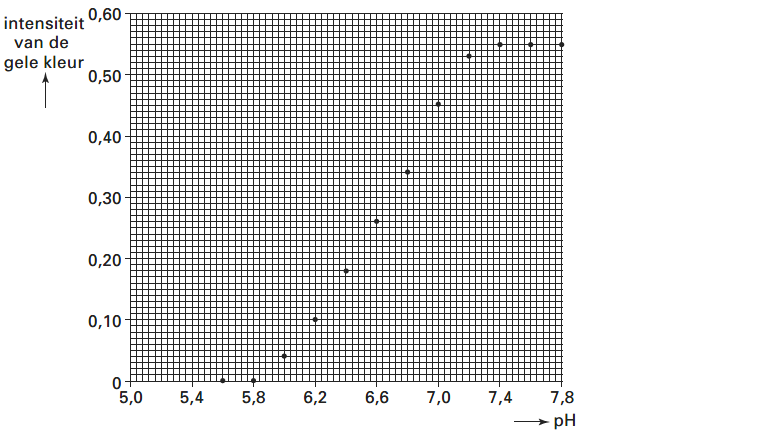 1p  28 	Van welke eigenschap van een bufferoplossing maken Kees en Karel gebruik?Vervolgens willen ze het omslagtraject van deze indicator bepalen.Met behulp van diagram 1 is het omslagtraject van deze indicator vast te stellen. De ondergrens van dit omslagtraject is de pH waarbij de indicator 10% van zijn maximale kleurintensiteit heeft, de bovengrens van dit omslagtraject is de pH waarbij de indicator 90% van zijn maximale kleurintensiteit heeft.3p  29 	Bepaal met behulp van diagram 1 hoeveel 10% van de maximale intensiteit is en bepaal vervolgens, met één cijfer achter de komma, de ondergrens en de bovengrens van hetomslagtraject van deze indicator. Noteer je antwoord als volgt:10% van de maximale kleurintensiteit: … pH ondergrens: …pH bovengrens: …Kees en Karel vermoeden dat de indicator uit het mosterdzaad afkomstig is. Om dit te onderzoeken kopen ze wat van dit zaad.2p  30 	Beschrijf hoe Kees en Karel te werk kunnen gaan om aan te tonen dat de indicator uit het mosterdzaad afkomstig is.Ontzwaveling van benzineAardolie bestaat uit een groot aantal stoffen. Deze stoffen worden door destillatiegescheiden in een aantal fracties. De fractie met een kooktraject van 70 °C tot 180 °C bestaat voor het grootste deel uit koolwaterstoffen waarvan de moleculen zes tot tien koolstofatomen bevatten. Uit deze fractie wordt brandstof voor benzineauto’s gemaakt. De vraag naar deze brandstof is zo groot, dat verschillende processen zijn ontwikkeld omstoffen uit andere fracties om te zetten in stoffen die geschikt zijn als autobrandstof. In één van deze processen worden grote moleculen omgezet in kleinere moleculen.1p  31 	Geef de naam van het proces in de aardolie-industrie waarbij grote moleculen worden omgezet in kleinere moleculen.Bij dit proces ontstaan ook moleculen met minder dan zes koolstofatomen. Deze kleinere moleculen kunnen in een volgend proces gebruikt worden om moleculen van een gewenste grootte te maken. Daarbij reageren alkenen met alkanen. Een voorbeeld van zo’n reactie ishieronder weergegeven: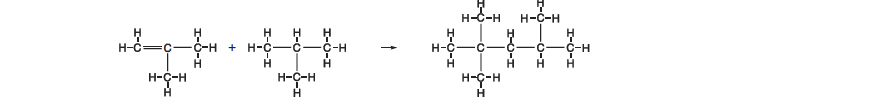 p  32 	Is deze reactie een additiereactie? Geef een verklaring voor je antwoord.In de fractie die gebruikt wordt als autobenzine komen altijd zwavelverbindingen voor. Bij de verbranding van benzine ontstaat daardoor het schadelijke zwaveldioxide. Dezwavelverbinding die voornamelijk in autobenzine voorkomt, is thiofeen (kookpunt 84 °C). De structuurformule van thiofeen wordt meestal als volgt weergegeven: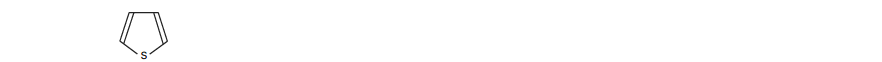 In deze structuurformule zijn de koolstofatomen, de waterstofatomen en de bindingen tussen koolstofatomen en waterstofatomen niet getekend.2p  33 	Geef de molecuulformule van thiofeen.3p  34 	Geef de vergelijking van de volledige verbranding van thiofeen. Gebruik daarbij molecuulformules.In verschillende landen worden de normen voor het zwavelgehalte in autobenzine aangescherpt. In 2000 bevatten de meeste benzinesoorten nog enkele honderden ppmzwavel (1 ppm zwavel = 1 mg zwavel per kg benzine). In 2005 zal in de landen van de Europese Unie het zwavelgehalte van benzine lager dan 50 ppm moeten zijn.Een nieuw ontwikkeld proces om het zwavelgehalte sterk te verminderen is OATS (Olefinic Alkylation of Thiophenic Sulfur). Onder bepaalde omstandigheden kan thiofeen reageren met alkenen die in de benzinefractie aanwezig zijn. Bij deze reactie van thiofeen met stof A ontstaat onder andere stof B: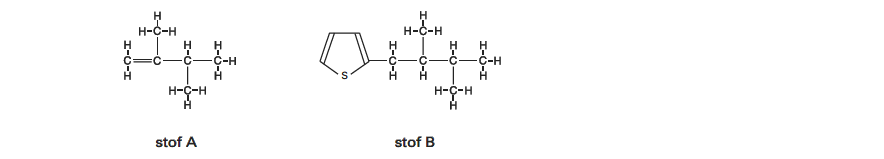 3p  35 	Geef de naam van stof A.Het kookpunt van stof B is hoger dan 180 °C. Daardoor kan stof B gemakkelijk worden verwijderd uit het mengsel.1p  36 	Noem het type binding dat bij het kookpunt wordt verbroken.1p  37 	Geef de naam van de scheidingsmethode die wordt gebruikt om stof B uit het mengsel te verwijderen.In Nederland wordt per jaar ongeveer 5,1·109 liter benzine verbrand. De dichtheid van benzine is 0,72·103 kg m–3. Wanneer deze benzine een zwavelgehalte heeft van 250 ppm, dan wordt per jaar via de benzine 9,2·105 kg zwavel verbrand. Door een verlaging van het zwavelgehalte van 250 ppm naar 50 ppm zal er veel minder zwaveldioxide ontstaan(1 ppm zwavel = 1 mg zwavel per kg benzine).2p  38 	Laat door berekening zien dat per jaar in Nederland via de benzine 9,2·10 kg zwavel wordt verbrand bij gebruik van benzine met een zwavelgehalte van 250 ppm.2p  39 	Bereken hoeveel kg zwaveldioxide er per jaar minder ontstaat als het zwavelgehalte van benzine 50 ppm is in plaats van 250 ppm.  Einde elementmassapercentageC85H5,0N1,9S0,96O7,0overigeelementen< 0,1